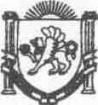 Республика КрымНижнегорский районАдминистрацияЧкаловского сельского поселенияПостановление№ 9823.07.2018г.									с.ЧкаловоОб утверждении Административного регламента попредоставлению муниципальной услуги «Принятие решенияо бесплатном предоставлении гражданину земельного участкадля индивидуального жилищного строительства в случаях,предусмотренных законами субъекта Российской Федерации»Руководствуясь статьей 14 «Об общих принципах организации местного самоуправления в Российской Федерации» № 131-ФЗ от 06.10.2003г., Законом Республики Крым «Об основах местного самоуправления в Республике Крым» № 54-ЗРК от 21.08.2014г., Законом Республики Крым «О предоставлении земельных участков, находящихся в государственной или муниципальной собственности, и некоторых вопросах земельных отношений» № 66 от 15.01.2015г.(с изменениями), Постановлением Правительства Российской Федерации от 16.05.2011 № 373 «О разработке и утверждении административных регламентов исполнения государственных функций и административных регламентов предоставления государственных услуг», руководствуясь Уставом Чкаловского сельского поселения Администрация Чкаловского сельского поселения Нижнегорского района Республики КрымПОСТАНОВЛЯЕТ:1. Утвердить административный регламент «Принятие решения о бесплатном предоставлении гражданину земельного участка для индивидуального жилищного строительства в случаях, предусмотренных законами субъекта Российской Федерации», приложение 1.2. Постановление вступает в силу со дня его подписания. 3. Обнародовать настоящее постановление на информационном стенде Чкаловского сельского совета Нижнегорского района Республики Крым по адресу: Республика Крым, Нижнегорский район, с. Чкалово, ул. Центральная, д.54-а, на сайте администрации Чкаловского сельского поселения. чкаловское.рф.4. Контроль за исполнением настоящего постановления оставляю за собой.Председатель Чкаловского сельского совета –глава администрации Чкаловского сельского поселения											М.Б.ХалицкаяПриложение 1 к Постановлению администрации Чкаловского сельского поселения № 98 от 23.07.2018 г.Административный регламент «Принятие решения о бесплатном предоставлении гражданину земельного участка для индивидуального жилищного строительства в случаях, предусмотренных законами субъекта Российской Федерации»Общие положения1.1 Наименование муниципальной услуги «Принятие решения о бесплатном предоставлении гражданину земельного участка для индивидуального жилищного строительства в случаях, предусмотренных законами субъекта Российской Федерации».1.2 Предоставление муниципальной услуги «Принятие решения о бесплатном предоставлении гражданину земельного участка для индивидуального жилищного строительства в случаях, предусмотренных законами субъекта Российской Федерации» осуществляется администрацией Чкаловского сельского поселения Нижнегорского района (далее – администрация).1.3. Административный регламент по предоставлению муниципальной услуги «Принятие решения о бесплатном предоставлении гражданину земельного участка для индивидуального жилищного строительства в случаях, предусмотренных законами субъекта Российской Федерации» (далее – Административный регламент) разработан в целях повышения качества предоставления муниципальной услуги, создания комфортных условий для участников отношений, возникающих при предоставлении муниципальной услуги, и определяет сроки и последовательность действий (административных процедур) при осуществлении полномочий по предоставлению муниципальной услуги.1.4. Административный регламент разработан в соответствии с требованиями Федерального закона Российской Федерации от 27.07.2010г № 210-ФЗ «Об организации предоставления государственных и муниципальных услуг», Постановлением Правительства РФ от 16 мая 2011г № 373 «О разработке и утверждении административных регламентов исполнения государственных функций и административных регламентов предоставления государственных услуг», Законом Республики Крым от 15.01.2015 г. № 66-ЗРК «О предоставлении земельных участков, находящихся в государственной или муниципальной собственности, и некоторых вопросах земельных отношений».1.5. Заявителями, имеющими право на получение муниципальной услуги, являются граждане следующих категорий: 1) ветеранов Великой Отечественной войны;2) инвалидов Великой Отечественной войны;3) ветеранов боевых действий;4) инвалидов боевых действий;5) Героев Советского Союза, Героев Российской Федерации или полных кавалеров ордена Славы;6) лиц, подвергшихся политическим репрессиям и подлежащих реабилитации либо пострадавших от политических репрессий;7) бывших несовершеннолетних узников концлагерей, гетто, других мест принудительного содержания, созданных фашистами и их союзниками в период Второй мировой войны, признанных инвалидами вследствие общего заболевания, трудового увечья и других причин (за исключением лиц, инвалидность которых наступила вследствие их противоправных действий);8) инвалидов вследствие Чернобыльской катастрофы;9) лиц, воспитывающих трех и более детей в возрасте до 18 лет, включая усыновленных и принятых под опеку (попечительство), а при обучении детей в общеобразовательных организациях и государственных образовательных организациях по очной форме обучения на бюджетной основе - до окончания обучения, но не более чем до достижения ими возраста 23 лет;10) лиц, имеющих обеспеченность общей площадью жилых помещений не более 10 квадратных метров в расчете на гражданина и каждого совместно проживающего с гражданином члена его семьи. Размер обеспеченности общей площадью жилых помещений в соответствии с настоящим Законом определяется как отношение суммарной общей площади всех жилых помещений, занимаемых гражданином и (или) совместно проживающими с гражданином членами его семьи по договорам социального найма, и (или) на праве членства в жилищном, жилищно-строительном кооперативе, и (или) принадлежащих им на праве собственности, на количество таких членов семьи гражданина.От имени физического лица с заявлением о предоставлении муниципальной услуги имеет право обратиться его законный представитель. Он представляет документ, удостоверяющий личность, документ, подтверждающий полномочия на обращение с заявлением о предоставлении муниципальной услуги (подлинник, либо нотариально заверенную копию).1.6. Информация о месте нахождения и графике работы Администрации, справочных телефонах и адресах электронной почты Администрации.Место нахождения Администрации: Республика Крым, Нижнегорский район, с. Чкалово, ул. Центральная,54-аПочтовый адрес: 297124, Республика Крым, Нижнегорский район, с. Чкалово, ул. Центральная,13, Администрация Чкаловского сельского поселения.Адрес интернет-сайта: чкаловское.рф Адрес электронной почты: chkalovocovet@yandex.ru1.7. При предоставлении муниципальной услуги осуществляется взаимодействие по предоставлению документов и информации, которые находятся в распоряжении органов, предоставляющих государственные услуги, и органов, предоставляющих муниципальные услуги, иных государственных органов, органов местного самоуправления, организаций, в соответствии с нормативными правовыми актами Российской Федерации, нормативными правовыми актами субъектов Российской Федерации, муниципальными правовыми актами.1.8. Муниципальная услуга может быть предоставлена при обращении в многофункциональный центр предоставления государственных и муниципальных услуг (МФЦ). Заявители представляют документы в МФЦ путем личной подачи документов.Муниципальная услуга может быть предоставлена в электронном виде через функционал электронной приёмной на Портале государственных и муниципальных услуг Новгородской области.1.9. Порядок информирования заявителя о предоставляемой муниципальной услуги.1.9.1. Информация о предоставлении муниципальной услуги является открытой и общедоступной, предоставляется бесплатно.Основными требованиями к информированию о предоставлении муниципальной услуги являются:— общедоступность информации;— достоверность и полнота информации;— четкое изложение информации;1.9.2. Получить консультацию по вопросам предоставления муниципальной услуги можно, обратившись в администрацию лично, по телефону, в письменном виде почтой по реквизитам, указанным в подпункте 1.3. настоящего регламента, путем направления запроса по адресу электронной почты.1.9.3. Консультации предоставляются по следующим вопросам:— комплектности (достаточности) и правильности оформления документов, необходимых для получения муниципальной услуги;— дней и времени приема, порядка и сроков сдачи и выдачи документов;— иным вопросам, возникающим у заявителя.1.9.4. Информирование заинтересованных лиц о предоставлении муниципальной услуги осуществляется в виде индивидуального и публичного информирования, в устной и письменной форме.1.9.5. Индивидуальное информирование по предоставлению муниципальной услуги в устной форме осуществляется специалистом Администрации, уполномоченным на ведение консультаций и разъяснений, лично или по телефону. При информировании по телефону специалист, сняв трубку, должен назвать фамилию, имя, отчество и занимаемую должность.При невозможности специалиста, принявшего звонок, самостоятельно ответить на поставленные вопросы, телефонный звонок должен быть переадресован другому должностному лицу, или же обратившемуся должен быть сообщен телефонный номер, по которому можно получить необходимую информацию.Специалист, осуществляющий прием и консультирование по вопросам предоставления муниципальной услуги (по телефону или лично), должен корректно и внимательно относиться к заявителю.1.9.6. Индивидуальное информирование по процедуре предоставления муниципальной услуги в письменной форме осуществляется путем выдачи ответа почтовой связью или посредством электронной почты (может дублироваться по факсу, в зависимости от способа доставки ответа, указанного в письменном обращении заинтересованного лица) с указанием должности лица, подписавшего ответ, а также фамилии и номера телефона непосредственного исполнителя.1.9.7. Публичное информирование о предоставлении муниципальной услуги осуществляется через средства массовой информации и Интернет-сайт администрации.На информационном стенде размещается следующая информация:— текст регламента с приложениями (полная версия на Интернет-сайте и извлечения на информационных стендах);— процедура предоставления в текстовом виде и виде блок-схемы— почтовый адрес;— контактные телефоны, график работы, фамилия, имя, отчество и должность специалиста, осуществляющего прием и консультирование;— режим работы;— перечень документов, необходимых для исполнения муниципальной услуги, и требования, предъявляемые к этим документам;— формы документов, необходимых для предоставления муниципальной услуги, и требования к ним.2.Стандарт предоставления муниципальной услуги.2.1. Наименование муниципальной услуги: Принятие решения о бесплатном предоставлении гражданину земельного участка для индивидуального жилищного строительства в случаях, предусмотренных законами субъекта Российской Федерации.2.2. Муниципальную услугу предоставляет администрация Чкаловского сельского поселения Нижнегорского района.2.3. Результат предоставления муниципальной услуги:Конечным результатом предоставления муниципальной услуги является:— постановление о включении в список граждан, имеющих право на получение земельных участков;— постановление об отказе во включении в список граждан, имеющих право на получение земельных участков;— постановление о предоставлении земельного участка.2.4. Срок предоставления муниципальной услуги.2.4.1. Срок предоставления муниципальной услуги составляет 547 календарных дней со дня принятия решения о включении граждан в список получателей земельных участков.2.5. Правовые основания для предоставления муниципальной услуги предусмотрены:Конституцией Российской Федерации;Гражданским кодексом Российской Федерации;Земельным кодексом Российской Федерации;Федеральным законом от 25 октября 2001 года 137-ФЗ «О введении в действие Земельного кодекса Российской Федерации»;Федеральным законом от 2 марта 2007 года № 25-ФЗ «О муниципальной службе в Российской Федерации»;Федеральным законом от 15 апреля 1998 года № 66-ФЗ «О садоводческих, огороднических и дачных некоммерческих объединениях граждан»;Федеральным законом от 6 октября 2003 года № 131-ФЗ «Об общих принципах организации местного самоуправления в РФ»;Федеральным законом от 24 июля 2007 года № 221-ФЗ «О государственном кадастре недвижимости»;Федеральным законом от 21 июля 1997 года № 122-ФЗ «О государственной регистрации прав на недвижимое имущество и сделок с ним»;Федеральным законом от 27 июля 2010 года № 210-ФЗ «Об организации предоставления государственных и муниципальных услуг»;Законом Республики Крым от 15.01.2015 г. № 66-ЗРК/2015 «О предоставлении земельных участков, находящихся в государственной или муниципальной собственности, и некоторых вопросах земельных отношений»приказом Министерства экономического развития Российской Федерации от 12.01.2015 № 1 «Об утверждении перечня документов, подтверждающих право заявителя на приобретение земельного участка без проведения торгов»;2.6. Исчерпывающий перечень документов, необходимых для предоставления муниципальной услуги:В целях предоставления в собственность гражданам земельных участков на территории Чкаловского сельского поселения Нижнегорского района заявитель подает заявление по форме, установленной Приложением 1 настоящего административного регламента.2.6.1. К заявлению прилагаются следующие документы:а) копия документов, удостоверяющих личности граждан, их представителя (в случае подачи заявления представителем);б) нотариально удостоверенная доверенность (в случае подачи заявления представителем);в) нотариально заверенные копии свидетельств о рождении детей, не достигших возраста восемнадцати лет;г) нотариально заверенная копия свидетельства о заключении брака (за исключением случая подачи заявления одним молодым родителем в составе неполной молодой семьи);д) справка с места жительства или выписка из домовой книги о составе семьи и занимаемой общей площади);е) справка о регистрации по месту жительства или по месту пребывания либо копия судебного решения об установлении факта проживания;ж) документ, подтверждающий принятие граждан на учет в качестве нуждающихся в жилых помещениях (при наличии);з) выписки из Единого государственного реестра прав на недвижимое имущество и сделок с ним о правах отдельного лица на имевшиеся (имеющиеся) у него объекты недвижимого имущества, выданные не ранее чем за 14 дней до даты подачи заявления, а также (при наличии) государственные акты, свидетельства и другие документы, удостоверяющие права на землю и выданные гражданам до введения в действие Федерального закона от 21 июля 1997 года № 122-ФЗ «О государственной регистрации прав на недвижимое имущество и сделок с ним», имеющие равную юридическую силу с записями в Едином государственном реестре прав на недвижимое имущество и сделок с ним.и) нотариально заверенная копия свидетельства о рождении ребенка;к) нотариально заверенная копия акта о назначении опекуна или попечителя (в случае подачи заявления опекуном (попечителем);л) нотариально заверенная копия справки, подтверждающей факт установления ребенку инвалидности (для семей с детьми-инвалидами);2.6.2. Перечень документов, необходимых в соответствии с законодательными или иными нормативными правовыми актами для предоставления муниципальной услуги, находящихся в распоряжении государственных органов, органов местного самоуправления и подведомственных им организаций и подлежащих представлению в рамках межведомственного информационного взаимодействия:— выписки из Единого государственного реестра прав на недвижимое имущество и сделок с ним.2.6.3. При предоставлении муниципальной услуги запрещено требовать от заявителя:представления документов и информации или осуществления действий, представление или осуществление которых не предусмотрено нормативно-правовыми актами, регулирующими отношения, возникающие в связи с предоставлением муниципальной услуги;представления документов и информации, которые в соответствии с нормативно-правовыми актами Российской Федерации, нормативно-правовыми актами субъектов Российской Федерации и муниципальными правовыми актами находятся в распоряжении органа, предоставляющего муниципальную услугу, иных государственных органов, органов местного самоуправления и (или) подведомственных государственным органам и органам местного самоуправления организаций, участвующих в предоставлении государственных и муниципальных услуг, за исключением документов, указанных в части 6 статьи 7 Федерального закона от 27 июля 2010 г. № 210-ФЗ «Об организации предоставления государственных и муниципальных услуг».2.7. Исчерпывающий перечень оснований для отказа в приеме заявления и документов, необходимых для предоставления муниципальной услуги.2.7.1 Документы, указанные в пунктах 2.6. настоящего административного регламента не представлены в полном объеме.2.8. Исчерпывающий перечень оснований для отказа в предоставлении муниципальной услуги:1) документы, представленные заявителем, не подтверждают соответствие граждан условиям предоставления земельных участков;2) документы, представлены не в полном объеме, за исключением документов, запрашиваемых в порядке межведомственного информационного взаимодействия, и (или) являются недостоверными;3) гражданами совершены действия, повлекшие ухудшение жилищных условий, в течение одного года, предшествующего дате подачи заявления о предоставлении земельного участка (в том числе вселение в жилое помещение иных лиц, за исключением вселения супруга (супруги) и несовершеннолетних детей);4) гражданами совершены действия по отчуждению принадлежащих им земельных участков, ранее предоставленных в постоянное (бессрочное) пользование, пожизненное наследуемое владение для ведения личного подсобного хозяйства, индивидуального жилищного или дачного строительства, а также переуступка права аренды земельных участков, предоставленных им для ведения личного подсобного хозяйства, индивидуального жилищного и дачного строительства в границах населенных пунктов поселения, без проведения торгов, в течение трех лет до дня подачи заявления о предоставлении земельного участка.2.9. Исчерпывающий перечень оснований для исключения из списка получателей земельных участков являются:1) подача гражданами заявлений об исключении из списка получателей земельных участков;2) принятие уполномоченным органом решения о предоставлении земельного участка в соответствии с требованиями земельного и градостроительного законодательства;3) выявление в представленных в уполномоченный орган документах недостоверных сведений, послуживших основанием включения в список получателей земельных участков;4) получение согласия граждан на предоставление земельного участка на территории иного поселения, в случае отсутствия свободных земельных участков на территории поселения, в границах которого испрашивается земельный участок;5) предоставление органом местного самоуправления иного поселения земельного участка.2.10. Размер платы, взимаемой с заявителя при предоставлении услуги.2.10.1 Услуга предоставляется бесплатно.2.11. Максимальный срок ожидания в очереди при подаче запроса о предоставлении услуги и при получении результата предоставления услуги составляет 15 минут.2.12. Максимальный срок регистрации заявления заявителя о предоставлении услуги составляет 1 день.2.13. Требования к местам предоставления муниципальной услуги.2.13.1. Помещения, предназначенные для предоставления муниципальной услуги, должны быть оборудованы в соответствии с требованиями санитарно-эпидемиологических правил и нормативов, соблюдением необходимых мер безопасности.2.13.2. Места, предназначенные для ознакомления с информационными материалами, оборудуются стендами, столами для оформления документов и стульями.2.13.3. На территории, прилегающей к зданию администрации, которая предоставляет муниципальную услугу, оборудуются места для парковки автотранспортных средств. На стоянке должны быть предусмотрены места для парковки специальных транспортных средств инвалидов. За пользование парковочным местом плата не взимается. Инвалидам в целях обеспечения доступности муниципальной услуги оказывается помощь в преодолении различных барьеров, мешающих в получении ими муниципальной услуги наравне с другими лицами. Вход в здание оборудуется пандусом.2.13.4. Центральный вход в здание Администрации должен быть оборудован вывеской с полным наименованием организации.Помещения, в которых предоставляется муниципальная услуга, должны иметь расширенные проходы, позволяющие обеспечить беспрепятственный доступ инвалидов, включая инвалидов, использующих кресла-коляски.Глухонемым, инвалидам по зрению и другим лицам с ограниченными физическими возможностями при необходимости оказывается помощь по передвижению в помещениях и сопровождение.2.13.5. Места для заполнения документов оборудуются стульями, столами и обеспечиваются образцами заполнения документов, бланками заявлений.2.13.6. Места ожидания должны соответствовать комфортным условиям для заявителей и оптимальным условиям работы специалиста.2.13.7. Места ожидания должны быть оборудованы стульями, креслами, диваном. Количество мест ожидания должно быть не менее трех.2.13.8. Рабочее место специалиста, принимающего и рассматривающего заявления и документы, должно быть оборудовано персональным компьютером с возможностью доступа к необходимым информационным базам данных, печатающим устройствами.2.14. Показатели доступности и качества муниципальной услуги.2.14.1. Показателями доступности и качества муниципальной услуги являются:1) возможность получать муниципальную услугу своевременно и в соответствии со стандартом предоставления муниципальной услуги;2) возможность получать полную, актуальную и достоверную информацию о порядке предоставления муниципальной услуги, в том числе с использованием информационно-коммуникационных технологий;3) возможность получать информацию о результате представления муниципальной услуги;4) возможность обращаться в досудебном (внесудебном) порядке в соответствии с законодательством Российской Федерации с жалобой (претензией) на принятое по его заявлению решение или на действия (бездействие) должностных лиц Администрации.2.14.2. Основные требования к качеству предоставления муниципальной услуги:своевременность предоставления муниципальной услуги; достоверность и полнота информирования заявителя о ходе рассмотрения его обращения; транспортная доступность к месту предоставления муниципальной услуги (5 минут ходьбы от остановочного пункта);возможность получения муниципальной услуги через ГБУ «МФЦ»;размещение информации о порядке предоставления муниципальной услуги на официальном сайте Чкаловского сельского поселения Нижнегорского района Республики Крым, а также в федеральной государственной информационной системе «Единый портал государственных и муниципальных услуг (функций)»;обеспечение беспрепятственного доступа граждан с ограниченными возможностями передвижения к помещениям, в которых предоставляется услуга;содействие со стороны должностных лиц учреждения, при необходимости, инвалиду при входе в объект и выходе из него;оборудование на прилегающих к зданию территориях мест для парковки автотранспортных средств инвалидов;возможность посадки в транспортное средство и высадки из него перед входом в учреждение, в том числе с использованием кресла-коляски, и, при необходимости, с помощью персонала учреждения;возможность самостоятельного передвижения по объекту в целях доступа к месту предоставления услуги, а также с помощью должностных лиц, предоставляющих услуги;сопровождение инвалидов, имеющих стойкие расстройства функции зрения и самостоятельного передвижения, по территории учреждения;проведение инструктажа должностных лиц, осуществляющих первичный контакт с получателями услуги, по вопросам работы с инвалидами;размещение носителей информации о порядке предоставления услуги инвалидам с учетом ограничений их жизнедеятельности, в том числе, при необходимости, дублирование необходимой для получения услуги звуковой и зрительной информации, а также надписей, знаков и иной текстовой и графической информации знаками, выполненными рельефно-точечным шрифтом Брайля и на контрастном фоне;обеспечение допуска на объект собаки-проводника при наличии документа, подтверждающего ее специальное обучение, выданного по форме, установленной федеральным органом исполнительной власти, осуществляющим функции по выработке и реализации государственной политики и нормативно-правовому регулированию в сфере социальной защиты населения;оказание должностными лицами инвалидам необходимой помощи, связанной с разъяснением в доступной для них форме порядка предоставления и получения услуги, оформлением необходимых для ее предоставления документов, ознакомлением инвалидов с размещением кабинетов, последовательностью действий, необходимых для получения услуги;обеспечение допуска сурдопереводчика, тифлосурдопереводчика, а также иного лица, владеющего жестовым языком;обеспечение условий доступности для инвалидов по зрению официального сайта учреждения в информационно-телекоммуникационной сети «Интернет»;оказание должностными лицами учреждения иной необходимой инвалидам помощи в преодолении барьеров, мешающих получению ими услуг наравне с другими лицами.2.14.3. Оценка качества и доступности муниципальной услуги должна осуществляться по следующим показателям:1) количество жалоб (претензий) и обращений заявителей на качество и доступность муниципальной услуги от общего количества жалоб (претензий);2) количество удовлетворенных судебных исков на решения о необоснованных отказах в предоставлении муниципальной услуги;3) количество удовлетворенных судебных исков на решения, принятые с нарушением установленных законодательством Российской Федерации сроков предоставления муниципальной услуги.2.14.4. При предоставлении муниципальной услуги:1) по рассмотрению Заявления (письменного или в электронной форме) — непосредственного взаимодействия заявителя с должностным лицом администрации, как правило, не требуется;2) в форме личного приема — взаимодействие заявителя с должностным лицом администрации требуется в ходе личного приема.2.15. Иные требования, в том числе учитывающие особенности предоставления муниципальной услуги в многофункциональном центре предоставления государственных и муниципальных услуг.2.15.1. Предоставление муниципальной услуги посредством МФЦ осуществляется в подразделениях государственного бюджетного учреждения Республики Крым «Многофункциональный центр предоставления государственных и муниципальных услуг» (далее – «МФЦ») при наличии вступившего в силу соглашения о взаимодействии между «МФЦ» и Администрацией. Предоставление муниципальной услуги в иных МФЦ осуществляется при наличии вступившего в силу соглашения о взаимодействии между «МФЦ» и иным МФЦ.2.15.2. В случае подачи документов для получения услуги посредством МФЦ специалист МФЦ, осуществляющий приём документов, представленных для получения услуги, выполняет следующие действия:определяет предмет обращения;проводит проверку полномочий лица, подающего документы;проводит проверку правильности заполнения заявления и соответствия представленных документов требованиям, указанным в пункте 2.6 Административного регламента;осуществляет сканирование представленных документов, формирует электронное дело, все документы которого связываются единым уникальным идентификационным кодом, позволяющим установить принадлежность документов конкретному заявителю ввиду обращения за муниципальной услугой;заверяет электронное дело своей электронной цифровой подписью (далее — ЭЦП);направляет копии документов и реестр документов в Администрацию:а) в электронном виде (в составе пакетов электронных дел) в день обращения заявителя в МФЦ;б) на бумажных носителях (в случае необходимости обязательного предоставления оригиналов документов) – в течение 3 рабочих дней со дня обращения заявителя в МФЦ, посредством курьерской связи, с составлением описи передаваемых документов, с указанием даты, количества листов, фамилии, должности и подписанные уполномоченным специалистом МФЦ.оформляет отказ в приеме документов в случаях, предусмотренных пунктом 2.8. настоящего Административного регламента.2.15.3. По окончании приёма документов специалист МФЦ выдает заявителю расписку в приёме документов.2.15.4. При обращении гражданина в орган местного самоуправления, предоставляющий муниципальную услугу, посредством МФЦ и при указании заявителем места получения ответа (результата предоставления муниципальной услуги) в МФЦ, ответственный специалист Администрации, предоставляющий муниципальную услугу, направляет в МФЦ документы, являющиеся результатом предоставления муниципальной услуги для их последующей передачи заявителю.3.Состав, последовательность и сроки выполнения административных процедур, требования к порядку их выполнения, в том числе особенности выполнения административных процедур в электронной форме, а также особенности выполнения административных процедур в многофункциональных центрах3.1. Предоставление муниципальной услуги включает в себя следующие административные процедуры:— прием и регистрация заявления;— рассмотрение заявления о предоставлении земельных участков, находящихся в государственной или муниципальной собственности, отдельным категориям граждан в собственность бесплатно;— формирование и направление межведомственных запросов;— принятие решения о включении в список граждан, имеющих право на получение земельных участков либо об отказе во включении в список получателей земельных участков;— формирование земельных участков, включая выполнение кадастровых работ;— принятие решения о предоставлении земельного участка.3.2 Административная процедура — прием и регистрация заявления3.2.1 Основанием для начала административной процедуры является обращение заявителя в Администрацию с заявлением и представление документов, указанных в пункте 2.6.1 раздела 2 настоящего административного регламента, в том числе направление документов по почте или в форме электронного документа.3.2.2 Заявление составляется по форме, согласно приложению № 1 к настоящему административному регламенту.3.2.3 Поступившее в Администрацию поселения заявление с прилагаемыми к нему документами регистрируется в день поступления в соответствующем журнале с присвоением регистрационного номера.В случае поступлении из многофункционального центра одновременно нескольких заявлений, их регистрация осуществляется, исходя из очередности поступления заявлений в многофункциональный центр.3.2.4 Документы, предусмотренные пунктом 2.6. предоставляются в оригинале с одновременным предоставлением копий.3.2.5 Результат административной процедуры – регистрация заявления в соответствующем журнале или отказ в приеме документов.3.2.6 Способ фиксации результата предоставления муниципальной услуги — запись в журнале регистрации предоставления муниципальной услуги.3.2.7 Время выполнения административной процедуры по приему заявления не должно превышать 15 (пятнадцать) минут.3.3 Административная процедура — рассмотрение заявления о предоставлении земельных участков, находящихся в государственной или муниципальной собственности, в собственность бесплатно3.3.1 После получения заявления и документов, приложенных заявителем, исполнитель, ответственный за рассмотрение заявления проводит проверку, представленных заявителем документов на предмет полноты и правильности оформления.3.3.2 Результат административной процедуры – признание документов, соответствующих требованиям настоящего Административного регламента,3.3.3 Время выполнения административной процедуры не должно превышать 20 (двадцать) календарных дней.3.4. Административная процедура – формирование и направление межведомственных запросов.3.4.1. Основанием для начала административной процедуры по формированию и направлению межведомственных запросов в органы (организации), участвующие в предоставлении муниципальной услуги, является непредставление заявителем документов, указанных в пунктах 2.6.2., настоящего Административного регламента.3.4.2. Документы, указанные в пункте 2.6.2. настоящего Административного регламента, запрашиваются специалистом администрации поселения по каналам межведомственного взаимодействия в течение 3 (трех) рабочих дней со дня выявления непредставления заявителем указанных документов.В течение 5 (пяти) рабочих дней в администрацию поселения направляются ответы на полученные запросы.3.4.3. Результат административной процедуры – формирование полного пакета документов для предоставления муниципальной услуги.3.4.4 Способ фиксации результата – регистрация исходящего запроса в журнале регистрации исходящей корреспонденции администрации Чкаловского сельского поселения.3.4.5. Время выполнения административной процедуры не должно превышать 8 (восьми) рабочих дней.3.5. Административная процедура — принятие решения о включении в список граждан, имеющих право на получение земельных участков либо об отказе во включении в список получателей земельных участков3.5.1. В случае отсутствия оснований, предусмотренных подпунктами 2.8. раздела 2 настоящего административного регламента исполнитель осуществляет подготовку решения о включении гражданина или граждан в список граждан, имеющих право на получение земельных участков.3.5.2 Форма списка получателей земельных участков представлена в Приложении №2 настоящего административного регламента с учетом необходимости ведения дифференцированного учета граждан в зависимости от цели предоставления земельного участка.3.5.3 Очередность включения граждан в список получателей земельных участков определяется в зависимости от даты регистрации заявления в соответствующем журнале.Если дата регистрации заявлений совпадает, список получателей земельных участков формируется по регистрационному номеру заявлений.3.5.4. В случае выявления оснований, предусмотренных подпунктами 2.8. раздела 2 настоящего административного регламента исполнитель осуществляет подготовку решения об отказе во включении в список граждан, имеющих право на получение земельных участков.3.5.5 Результат административной процедуры – постановление о включении в список граждан, имеющих право на получение земельных участков, либо постановление об отказе во включении в список получателей земельных участков.3.5.6 Способ фиксации результата предоставления муниципальной услуги — регистрация постановления о включения в список получателей земельных участков, либо об отказе во включении в список получателей земельных участков.3.5.7 Время выполнения административной процедуры не должно превышать 10 (десять) календарных дней.3.6. Административная процедура — формирование земельных участков, включая выполнение кадастровых работ3.6.1 Предоставление земельных участков осуществляется по мере их формирования и постановки на государственный кадастровый учет.3.6.2 Гражданин, состоящий в списке получателей земельных участков в поселении первым и в отношении, которого не принято решение о предоставлении земельного участка, а равно гражданин, изъявивший желание на получение земельного участка на территории иного поселения, вправе за свой счет осуществить выполнение кадастровых работ при формировании земельного участка.3.6.3 Результат административной процедуры — формирование земельных участков, включая выполнение кадастровых работ.3.7 Административная процедура — принятие решения о предоставлении земельного участка3.7.1 Основанием для начала административной процедуры является получение кадастровых паспортов.3.7.2. В семидневный срок после получения кадастрового паспорта исполнителем, он готовит решения о предоставлении земельного участка.3.7.3. В двухнедельный срок со дня получения кадастрового паспорта земельного участка специалист принимает решение о предоставлении земельного участка и в течение пяти рабочих дней со дня принятия такого решения направляет его гражданам, подавшим заявление.В случае подачи заявления через многофункциональный центр решение о предоставлении земельного участка направляется гражданам, подавшим заявление, через многофункциональный центр, если иной способ получения не указан гражданами.3.7.4 Результат административной процедуры – постановление о предоставлении земельного участка.3.7.5 Способ фиксации результата предоставления муниципальной услуги — регистрация постановления о предоставлении земельного участка и запись в журнале регистрации предоставления муниципальной услуги.3.7.6 Время выполнения административной процедуры не должно превышать 22 (двадцать два) календарных дня после получения кадастрового паспорта на земельный участок.3.8. В случае отказа граждан от предоставленного земельного участка гражданин направляет заявление по форме, указанной в Приложении № 3 настоящего административного регламента.Отказ гражданин от предоставленного земельного участка не препятствует повторному обращению с заявлением о предоставлении земельного участка. 4.Порядок и формы контроля за исполнением Административного регламента4.1. Текущий контроль за соблюдением и исполнением ответственными должностными лицами положений настоящего административного регламента и иных нормативных правовых актов, устанавливающих требования к предоставлению муниципальной услуги, а так же принятием ими решений осуществляется председателем Чкаловского сельского совета-главой администрации Чкаловского сельского поселения.4.2. Контроль за полнотой и качеством предоставления муниципальной услуги включает в себя проведение проверок, выявление и устранение нарушений прав получателей муниципальной услуги, принятие решений об устранении соответствующих нарушений.Проверки могут быть плановыми на основании планов работы администрации, либо внеплановые, в том числе по жалобе заявителей на своевременность, полноту и качество предоставления муниципальной услуги.Решение о проведении внеплановой проверки принимает председатель Чкаловского сельского совета-глава администрации Чкаловского сельского поселения или уполномоченное им должностное лицо администрации.Внеплановая проверка согласовывается с органами прокуратуры.Для проведения проверок предоставления муниципальной услуги формирует комиссия, в состав которой включаются должностные лица и специалисты администрации.Результаты проверки оформляются в виде акта, в котором отмечаются выявленные недостатки и указываются предложения по их устранению.Акт подписывается всеми членами комиссии.По результатам проведения проверок полноты и качества предоставления муниципальной услуги в случае выявления нарушений виновные лица привлекаются к дисциплинарной ответственности в соответствии с Трудовым кодексом Российской Федерации.Заявитель вправе направить письменное обращение в адрес председателя Чкаловского сельского совета - главы администрации Чкаловского сельского поселения с просьбой о проведении проверки соблюдения и исполнения настоящего административного регламента и иных нормативных правовых актов, устанавливающих требования к предоставлению муниципальной услуги, полноты и качества предоставления муниципальной услуги в случае нарушения прав и законных интересов заявителей при предоставлении муниципальной услуги.В случае проведения внеплановой проверки по конкретному обращению, в течение 30 календарных дней со дня регистрации письменного обращения обратившемуся направляется по почте информация о результатах проверки, проведенной по обращению. Информация подписывается председателем Чкаловского сельского совета- главой администрации Чкаловского сельского поселения или уполномоченным им должностным лицом.4.3. Ответственность должностных лиц (специалистов отдела) за решения и действия (бездействие), принимаемые (осуществляемые) ими в ходе предоставления муниципальной услуги закрепляется в их должностных инструкциях.4.4. Контроль за предоставлением муниципальной услуги может быть осуществлен со стороны граждан, их объединений и организаций в соответствии с законодательством Российской Федерации.4.5. Контроль соблюдения специалистами МФЦ последовательности действий, определенных административными процедурами, осуществляется руководителями МФЦ.5.Досудебный (внесудебный) порядок обжалования решений и действий (бездействий) органа, предоставляющего муниципальную услугу, а также их должностных лиц5.1. Заявитель имеет право на обжалование решений и действий (бездействия), принятых (осуществляемых) в ходе предоставления муниципальной услуги, в досудебном (внесудебном) порядке.5.2. Предметом досудебного (внесудебного) обжалования являются решение, действие (бездействие) отдела, его должностных лиц ответственных за предоставление муниципальной услуги, в том числе:1) нарушение срока регистрации запроса заявителя о предоставлении муниципальной услуги;2) нарушение срока предоставления муниципальной услуги;3) требование у заявителя документов, не предусмотренных п. 2.6. настоящего административного регламента для предоставления муниципальной услуги;4) отказ в приеме документов, при нарушении требований п. 2.7 настоящего административного регламента для предоставления муниципальной услуги, у заявителя;5) отказ в предоставлении муниципальной услуги, если основание отказа не предусмотрено п. 2.8. настоящего административного регламента;6) требование с заявителя при предоставлении муниципальной услуги платы;7) отказ специалиста в исправлении допущенных опечаток и ошибок в документах, выданных в результате предоставления муниципальной услуги.5.3. Органом местного самоуправления Чкаловского сельского поселения, уполномоченным на рассмотрение жалобы, является администрация поселения.5.4. Основанием для начала процедуры досудебного (внесудебного) обжалования является подача заявителем жалобы, соответствующей требованиям части 5 статьи 11.2 Федерального закона от 27.07.2010 № 210-ФЗ «Об организации предоставления государственных и муниципальных услуг».5.5. Жалоба подается в администрацию в письменной форме на бумажном носителе, или в электронной форме.Жалоба регистрируется в день ее поступления.Жалоба, поступившая в администрацию, подлежит рассмотрению должностным лицом, наделенным полномочиями по рассмотрению жалоб, в течение пятнадцати рабочих дней со дня ее регистрации, а в случае обжалования отказа специалиста в приеме документов у заявителя либо в исправлении допущенных опечаток и ошибок или в случае обжалования нарушения установленного срока таких исправлений – в течение пяти рабочих дней со дня ее регистрации.5.6. По результатам рассмотрения жалобы принимается одно из следующих решений:1) удовлетворить жалобу, в том числе в форме отмены принятого решения, исправления допущенных специалистом и ошибок в документах, выданных в результате предоставления муниципальной услуги, возврата заявителю денежных средств, взимание которых не предусмотрено нормативными правовыми актами Российской Федерации, нормативными правовыми актами Новгородской области, а также в иных формах;2) отказать в удовлетворении жалобы.В случае установления в ходе или по результатам рассмотрения жалобы признаков состава административного правонарушения или преступления должностное лицо, наделенное полномочиями по рассмотрению жалоб, незамедлительно направляет имеющиеся материалы в органы прокуратуры.5.7. Не позднее дня, следующего за днем принятия решения, указанного в пункте 5.6. настоящего административного регламента, заявителю в письменной форме и по желанию заявителя в электронной форме направляется мотивированный ответ о результатах рассмотрения жалобы.5.8. При неудовлетворении претензий гражданина в порядке досудебного (внесудебного) обжалования заявитель вправе обжаловать решения и действия (бездействия), принятые (осуществляемые) в ходе предоставления муниципальной услуги, в судебном порядке посредством направления заявления в суд.5.9. Право заявителя на получение информации и документов, необходимых для обоснования и рассмотрения жалобы.	Заявитель имеет право на получение информации и документов, необходимых для обоснования и рассмотрения жалобы, в соответствии с законодательством Российской Федерации.	Способы информирования заявителя о порядке подачи и рассмотрения жалобы осуществляется через: официальный сайт поселения;Портал Правительства Республики Крым в разделе муниципального образования; размещение информации на стендах Администрации. многофункциональные центры предоставления государственных и муниципальных услуг (далее многофункциональный центр).5.10. В случае установления в ходе или по результатам рассмотрения жалобы признаков состава административного правонарушения или преступления должностное лицо, наделенное полномочиями по рассмотрению жалоб, незамедлительно направляет имеющиеся материалы в органы прокуратуры.Приложение 1 к административному регламенту предоставления муниципальной услуги «Принятие решения о бесплатном предоставлении гражданину земельного участка для индивидуального жилищного строительства в случаях, предусмотренных законами субъекта Российской Федерации»Форма запроса для предоставления муниципальной услуги«Принятие решения о бесплатном предоставлении гражданину земельного участка для индивидуального жилищного строительства в случаях, предусмотренных законами субъекта Российской Федерации»Председателю Чкаловского сельского совета- главе администрации Чкаловского сельского поселения от______________________________________________    (ФИО)проживающего (их) по адресу ________________________________________________телефон (факс)___________________________________________ЗАЯВЛЕНИЕНа основании пункта _________части _______ статьи ______ Закона Республики Крым от 15.01.2015 г. № 66-ЗРК/2015 «О предоставлении земельных участков, находящихся в государственной или муниципальной собственности, и некоторых вопросах земельных отношений».Прошу (просим) предоставить земельный участок для целей индивидуального жилищного строительства, дачного строительства, ведения личного подсобного хозяйства, садоводства, огородничества, в границах______________ __________________(указывается название поселения)Земельных участков, предназначенных для индивидуального жилищного строительства, дачного строительства, ведения личного подсобного хозяйства, садоводства и огородничества, в собственности, постоянном (бессрочном) пользовании, пожизненном наследуемом владении не имею (не имеем).Подтверждаю свое согласие, а также согласие представляемого мною лица на обработку персональных данных (сбор, систематизацию, накопление, хранение, уточнение (обновление, изменение), использование, распространение (в том числе передачу), обезличивание, блокирование, уничтожение персональных данных, а также иные действия, необходимые для обработки персональных данных в рамках предоставления органами, осуществляющими присвоение, изменение и аннулирование адресов, в соответствии с законодательством Российской Федерации), в том числе в автоматизированном режиме, включая принятие решений на их основе органом, осуществляющим присвоение, изменение и аннулирование адресов, в целях предоставления государственной услуги.Приложение:1.2.Подпись заявителя____________________    _______________             (расшифровать)Приложение 2 к административному регламенту предоставления муниципальной услуги «Принятие решения о бесплатном предоставлении гражданину земельного участка для индивидуального жилищного строительства в случаях, предусмотренных законами субъекта Российской Федерации»Форма спискаПриложение 3 к административному регламенту предоставления муниципальной услуги «Принятие решения о бесплатном предоставлении гражданину земельного участка для индивидуального жилищного строительства в случаях, предусмотренных законами субъектов Российской Федерации»Форма заявления об отказе от предоставленного земельного участкаПредседателю Чкаловского сельского совета- главе администрации Чкаловского сельского поселения от______________________________________________     (ФИО)проживающего (их) по адресу__________________________ ________________________________________________телефон (факс)___________________________________________ЗАЯВЛЕНИЕоб отказе от предоставленного земельного участкаЯ, _________________________________________________________________отказываюсь от земельного участка с кадастровым номером: ________________,площадью: __________кв.м., с разрешенным использованием: ______________________________________, расположенного по адресу: Предоставленного на основании: _______________________________________От _____________ №________ «___________________________________»В связи ____________________________________________________________ Подтверждаю свое согласие, а также согласие представляемого мною лица на обработку персональных данных (сбор, систематизацию, накопление, хранение, уточнение (обновление, изменение), использование, распространение (в том числе передачу), обезличивание, блокирование, уничтожение персональных данных, а также иные действия, необходимые для обработки персональных данных в рамках предоставления органами, осуществляющими присвоение, изменение и аннулирование адресов, в соответствии с законодательством Российской Федерации), в том числе в автоматизированном режиме, включая принятие решений на их основе органом, осуществляющим присвоение, изменение и аннулирование адресов, в целях предоставления государственной услуги.Дата __________________     Подпись __________________№п/пФИО получателяАдрес места регистрацииРеквизиты решения о включении в список получателей земельных участковОснования для исключения из списка получателей земельных участковАдрес, кадастровый номер, площадь предоставленного участкаПримечание